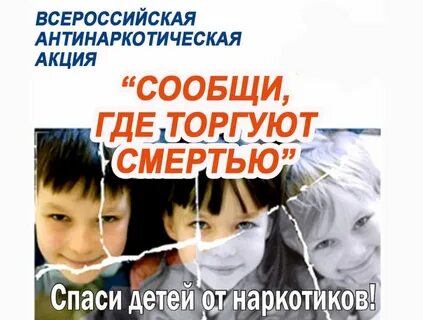 План мероприятийпроведения II этапа Всероссийской акции
 «Сообщи, где торгуют смертью»В МКУ « Котлубанский центр культуры, спорта и библиотечного обслуживания населения»
  в  период с 17.10.2022  по 28.10.2022 г.№ п/пНаименование мероприятияМесто проведения
ИсполнителиСрок исполнения1.Распространение информации о проведении акции, телефонах доверия а также на сайте dk-kotluban.ruНа досках объявления
МКУ «ЦКБ»
Волонтеры17.10.2022
28.10.20222.Информирование обучающихся о проведении акции.Шок- урок «Спайс.net: в чем вред курительных смесей?»Дом культуры Холл
МКУ «ЦКБ»
Трещев А.А.17.10.20223«Я выбираю спорт» — спортивно – игровая программаДом культуры,
спортзал
Давиденко Н.Г.18.10.20224.Показы тематических роликов( «Как работают наркотики», «Вся правда о наркотиках!, «Выбор в пользу жизни»)  по профилактике наркомании перед начало сеансовДом культуры
зрит. ЗалСкрипка Е.Ф.20.10.20225Раздача наглядной агитации,в целях осуществления профилактической антинаркотической работы среди молодежиПлощадь ДК,
магазины
(волонтеры)Трещев А.А.21.10.20226.«За здоровый образ жизни» — познавательная беседаМБОУ «Варламовская СШ»
Трещев А.А.
Скрипка Е.Ф.
Толмачева Ю.А.24.10.2022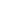 7.«Это должен знать каждый!» — волонтерская акцияМБОУ «Варламовская СШ»
Трещев А.А.
Скрипка Е.Ф.
Толмачева Ю.А.25.10.20228.
Анкетирование «Нужен ли нам здоровый образ жизни?»
МБОУ « Варламовская СШ»
Трещев А.А.
Скрипка Е.Ф.
Толмачева Ю.А.
26.10.20229.«Наркотики: путешествие туда без обратно» — тематический часМБОУ «Котлубанская СШ»
Трещев А.А.27.10.202210.Веселые старты
«Мы против наркотиков»Дом культуры
спорт.зал28.10.2022Трещев А.А.
Скрипка Е.Ф.
Толмачева Ю.А.